Determination of Human Subject Research Checklist*Research includes all theses, dissertations, publications, and/or presentations.  For a complete explanation, check the definitions.This checklist is a guide to assist researchers in determining if their activities should be reviewed by the TSU IRB.All researchers must comply with the TSU and TBR policies and proceduresYESNONotSureSection A.Does Your Activity Involve Human Subjects?Is the data being obtained about living individuals?Is the data being obtained about living individuals?Is the data being obtained about living individuals?Is the data being obtained about living individuals?Is the data being obtained about living individuals?Is the data being obtained about living individuals?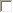 Section A.Does Your Activity Involve Human Subjects?Is the data collected through intervention or interactions with individuals?Is the data collected through intervention or interactions with individuals?Is the data collected through intervention or interactions with individuals?Is the data collected through intervention or interactions with individuals?Is the data collected through intervention or interactions with individuals?Is the data collected through intervention or interactions with individuals?Section A.Does Your Activity Involve Human Subjects?Does the data contain identifiable private information?Does the data contain identifiable private information?Does the data contain identifiable private information?Does the data contain identifiable private information?Does the data contain identifiable private information?Does the data contain identifiable private information?If any question in section A is “YES”, go to section B.If all questions in section A are “NO”, no IRB review required, If section A is “Not Sure”, go to Section B & C.If any question in section A is “YES”, go to section B.If all questions in section A are “NO”, no IRB review required, If section A is “Not Sure”, go to Section B & C.If any question in section A is “YES”, go to section B.If all questions in section A are “NO”, no IRB review required, If section A is “Not Sure”, go to Section B & C.If any question in section A is “YES”, go to section B.If all questions in section A are “NO”, no IRB review required, If section A is “Not Sure”, go to Section B & C.If any question in section A is “YES”, go to section B.If all questions in section A are “NO”, no IRB review required, If section A is “Not Sure”, go to Section B & C.If any question in section A is “YES”, go to section B.If all questions in section A are “NO”, no IRB review required, If section A is “Not Sure”, go to Section B & C.If any question in section A is “YES”, go to section B.If all questions in section A are “NO”, no IRB review required, If section A is “Not Sure”, go to Section B & C.If any question in section A is “YES”, go to section B.If all questions in section A are “NO”, no IRB review required, If section A is “Not Sure”, go to Section B & C.If any question in section A is “YES”, go to section B.If all questions in section A are “NO”, no IRB review required, If section A is “Not Sure”, go to Section B & C.If any question in section A is “YES”, go to section B.If all questions in section A are “NO”, no IRB review required, If section A is “Not Sure”, go to Section B & C.Section B.Is it Research*?Is the activity a systematic investigation, including research* development, testing and evaluation, designed to develop or contribute to generalizable knowledge? (Will the results be published or publicly presented?)Is the activity a systematic investigation, including research* development, testing and evaluation, designed to develop or contribute to generalizable knowledge? (Will the results be published or publicly presented?)Is the activity a systematic investigation, including research* development, testing and evaluation, designed to develop or contribute to generalizable knowledge? (Will the results be published or publicly presented?)Is the activity a systematic investigation, including research* development, testing and evaluation, designed to develop or contribute to generalizable knowledge? (Will the results be published or publicly presented?)Is the activity a systematic investigation, including research* development, testing and evaluation, designed to develop or contribute to generalizable knowledge? (Will the results be published or publicly presented?)Is the activity a systematic investigation, including research* development, testing and evaluation, designed to develop or contribute to generalizable knowledge? (Will the results be published or publicly presented?)If any question in section A is “YES” and section B is “YES”, continue to The Exempt or Expedited Checklist to determine correct application form to fill out. If section B is “NO”, go to section D.If section B is “not sure”, go to Section C.If any question in section A is “YES” and section B is “YES”, continue to The Exempt or Expedited Checklist to determine correct application form to fill out. If section B is “NO”, go to section D.If section B is “not sure”, go to Section C.If any question in section A is “YES” and section B is “YES”, continue to The Exempt or Expedited Checklist to determine correct application form to fill out. If section B is “NO”, go to section D.If section B is “not sure”, go to Section C.If any question in section A is “YES” and section B is “YES”, continue to The Exempt or Expedited Checklist to determine correct application form to fill out. If section B is “NO”, go to section D.If section B is “not sure”, go to Section C.If any question in section A is “YES” and section B is “YES”, continue to The Exempt or Expedited Checklist to determine correct application form to fill out. If section B is “NO”, go to section D.If section B is “not sure”, go to Section C.If any question in section A is “YES” and section B is “YES”, continue to The Exempt or Expedited Checklist to determine correct application form to fill out. If section B is “NO”, go to section D.If section B is “not sure”, go to Section C.If any question in section A is “YES” and section B is “YES”, continue to The Exempt or Expedited Checklist to determine correct application form to fill out. If section B is “NO”, go to section D.If section B is “not sure”, go to Section C.If any question in section A is “YES” and section B is “YES”, continue to The Exempt or Expedited Checklist to determine correct application form to fill out. If section B is “NO”, go to section D.If section B is “not sure”, go to Section C.If any question in section A is “YES” and section B is “YES”, continue to The Exempt or Expedited Checklist to determine correct application form to fill out. If section B is “NO”, go to section D.If section B is “not sure”, go to Section C.If any question in section A is “YES” and section B is “YES”, continue to The Exempt or Expedited Checklist to determine correct application form to fill out. If section B is “NO”, go to section D.If section B is “not sure”, go to Section C.Section C.Is IRB ReviewRequired?Does the activity involve secondary data sets with identifiable private information?Does the activity involve secondary data sets with identifiable private information?Does the activity involve secondary data sets with identifiable private information?Does the activity involve secondary data sets with identifiable private information?Does the activity involve secondary data sets with identifiable private information?Does the activity involve secondary data sets with identifiable private information?Section C.Is IRB ReviewRequired?Does the activity use identified specimens or cell lines from other institutions or are they commercially available?Does the activity use identified specimens or cell lines from other institutions or are they commercially available?Does the activity use identified specimens or cell lines from other institutions or are they commercially available?Does the activity use identified specimens or cell lines from other institutions or are they commercially available?Does the activity use identified specimens or cell lines from other institutions or are they commercially available?Does the activity use identified specimens or cell lines from other institutions or are they commercially available?Section C.Is IRB ReviewRequired?Is the data collected for administrative purposes with the intention of publication?Is the data collected for administrative purposes with the intention of publication?Is the data collected for administrative purposes with the intention of publication?Is the data collected for administrative purposes with the intention of publication?Is the data collected for administrative purposes with the intention of publication?Is the data collected for administrative purposes with the intention of publication?Section C.Is IRB ReviewRequired?Does the activity involve the use of publicly available data that contains sensitive, personal, or identifiable data?Does the activity involve the use of publicly available data that contains sensitive, personal, or identifiable data?Does the activity involve the use of publicly available data that contains sensitive, personal, or identifiable data?Does the activity involve the use of publicly available data that contains sensitive, personal, or identifiable data?Does the activity involve the use of publicly available data that contains sensitive, personal, or identifiable data?Does the activity involve the use of publicly available data that contains sensitive, personal, or identifiable data?Section C.Is IRB ReviewRequired?Does the interview or survey focus on experiences, opinions, and sensitive information about people?Does the interview or survey focus on experiences, opinions, and sensitive information about people?Does the interview or survey focus on experiences, opinions, and sensitive information about people?Does the interview or survey focus on experiences, opinions, and sensitive information about people?Does the interview or survey focus on experiences, opinions, and sensitive information about people?Does the interview or survey focus on experiences, opinions, and sensitive information about people?Section C.Is IRB ReviewRequired?Is the activity a biography that is generalizable?Is the activity a biography that is generalizable?Is the activity a biography that is generalizable?Is the activity a biography that is generalizable?Is the activity a biography that is generalizable?Is the activity a biography that is generalizable?Section C.Is IRB ReviewRequired?Is the activity an oral history that is generalizable?Is the activity an oral history that is generalizable?Is the activity an oral history that is generalizable?Is the activity an oral history that is generalizable?Is the activity an oral history that is generalizable?Is the activity an oral history that is generalizable?Section C.Is IRB ReviewRequired?Does the activity involve case histories of multiple patients?Does the activity involve case histories of multiple patients?Does the activity involve case histories of multiple patients?Does the activity involve case histories of multiple patients?Does the activity involve case histories of multiple patients?Does the activity involve case histories of multiple patients?Section C.Is IRB ReviewRequired?Is the activity a genetic study providing private information about live relatives?Is the activity a genetic study providing private information about live relatives?Is the activity a genetic study providing private information about live relatives?Is the activity a genetic study providing private information about live relatives?Is the activity a genetic study providing private information about live relatives?Is the activity a genetic study providing private information about live relatives?Section C.Is IRB ReviewRequired?Is the activity a class related project that will lead to publication or poster presentation?Is the activity a class related project that will lead to publication or poster presentation?Is the activity a class related project that will lead to publication or poster presentation?Is the activity a class related project that will lead to publication or poster presentation?Is the activity a class related project that will lead to publication or poster presentation?Is the activity a class related project that will lead to publication or poster presentation?If any question in section C is “YES”, submit Continue to The Expedited or Exempt Checklist.  If all questions in section C are “NO”, go to section D. If any question in section C is “NOT SURE” contact the IRB.If any question in section C is “YES”, submit Continue to The Expedited or Exempt Checklist.  If all questions in section C are “NO”, go to section D. If any question in section C is “NOT SURE” contact the IRB.If any question in section C is “YES”, submit Continue to The Expedited or Exempt Checklist.  If all questions in section C are “NO”, go to section D. If any question in section C is “NOT SURE” contact the IRB.If any question in section C is “YES”, submit Continue to The Expedited or Exempt Checklist.  If all questions in section C are “NO”, go to section D. If any question in section C is “NOT SURE” contact the IRB.If any question in section C is “YES”, submit Continue to The Expedited or Exempt Checklist.  If all questions in section C are “NO”, go to section D. If any question in section C is “NOT SURE” contact the IRB.If any question in section C is “YES”, submit Continue to The Expedited or Exempt Checklist.  If all questions in section C are “NO”, go to section D. If any question in section C is “NOT SURE” contact the IRB.If any question in section C is “YES”, submit Continue to The Expedited or Exempt Checklist.  If all questions in section C are “NO”, go to section D. If any question in section C is “NOT SURE” contact the IRB.If any question in section C is “YES”, submit Continue to The Expedited or Exempt Checklist.  If all questions in section C are “NO”, go to section D. If any question in section C is “NOT SURE” contact the IRB.If any question in section C is “YES”, submit Continue to The Expedited or Exempt Checklist.  If all questions in section C are “NO”, go to section D. If any question in section C is “NOT SURE” contact the IRB.If any question in section C is “YES”, submit Continue to The Expedited or Exempt Checklist.  If all questions in section C are “NO”, go to section D. If any question in section C is “NOT SURE” contact the IRB.Section D.Is the Focus on a Specific Population?Does the activity intentionally focus on or include one or more specific populations?If “YES”, also check the box(s) below.Does the activity intentionally focus on or include one or more specific populations?If “YES”, also check the box(s) below.Does the activity intentionally focus on or include one or more specific populations?If “YES”, also check the box(s) below.Does the activity intentionally focus on or include one or more specific populations?If “YES”, also check the box(s) below.Does the activity intentionally focus on or include one or more specific populations?If “YES”, also check the box(s) below.Does the activity intentionally focus on or include one or more specific populations?If “YES”, also check the box(s) below.Section D.Is the Focus on a Specific Population?Children under 14 years outside an educational settingChildren under 14 years outside an educational settingChildren under 14 years outside an educational settingChildren under 14 years outside an educational settingNeonates/FetusesNeonates/FetusesNeonates/FetusesNeonates/FetusesNeonates/FetusesSection D.Is the Focus on a Specific Population?PrisonersPregnant womenPregnant womenPregnant womenDecisionally impairedDecisionally impairedDecisionally impairedDecisionally impairedDecisionally impairedSection D.Is the Focus on a Specific Population?HIV/AIDS patientsNative American Tribes with whom the US has an agreementNative American Tribes with whom the US has an agreementNative American Tribes with whom the US has an agreementNative American Tribes with whom the US has an agreementNative American Tribes with whom the US has an agreementNative American Tribes with whom the US has an agreementNative American Tribes with whom the US has an agreementNative American Tribes with whom the US has an agreementSection D.Is the Focus on a Specific Population?Crime victimsSubstance abusersSubstance abusersNon-English speakingNon-English speakingTerminally illTerminally illTerminally illTerminally illSection D.Is the Focus on a Specific Population?Student or employee under the supervisory or evaluative authority of the researcherStudent or employee under the supervisory or evaluative authority of the researcherStudent or employee under the supervisory or evaluative authority of the researcherStudent or employee under the supervisory or evaluative authority of the researcherStudent or employee under the supervisory or evaluative authority of the researcherStudent or employee under the supervisory or evaluative authority of the researcherStudent or employee under the supervisory or evaluative authority of the researcherStudent or employee under the supervisory or evaluative authority of the researcherStudent or employee under the supervisory or evaluative authority of the researcherSection D.Is the Focus on a Specific Population?Institutionalized individualsInstitutionalized individualsOther  	Other  	Other  	Other  	Other  	Other  	Other  	If any question in section D is “YES”, contact IRBIf all questions in section D are “NO”, no IRB review required. If any question in section D is “NOT SURE”, contact IRBIf any question in section D is “YES”, contact IRBIf all questions in section D are “NO”, no IRB review required. If any question in section D is “NOT SURE”, contact IRBIf any question in section D is “YES”, contact IRBIf all questions in section D are “NO”, no IRB review required. If any question in section D is “NOT SURE”, contact IRBIf any question in section D is “YES”, contact IRBIf all questions in section D are “NO”, no IRB review required. If any question in section D is “NOT SURE”, contact IRBIf any question in section D is “YES”, contact IRBIf all questions in section D are “NO”, no IRB review required. If any question in section D is “NOT SURE”, contact IRBIf any question in section D is “YES”, contact IRBIf all questions in section D are “NO”, no IRB review required. If any question in section D is “NOT SURE”, contact IRBIf any question in section D is “YES”, contact IRBIf all questions in section D are “NO”, no IRB review required. If any question in section D is “NOT SURE”, contact IRBIf any question in section D is “YES”, contact IRBIf all questions in section D are “NO”, no IRB review required. If any question in section D is “NOT SURE”, contact IRBIf any question in section D is “YES”, contact IRBIf all questions in section D are “NO”, no IRB review required. If any question in section D is “NOT SURE”, contact IRBIf any question in section D is “YES”, contact IRBIf all questions in section D are “NO”, no IRB review required. If any question in section D is “NOT SURE”, contact IRB